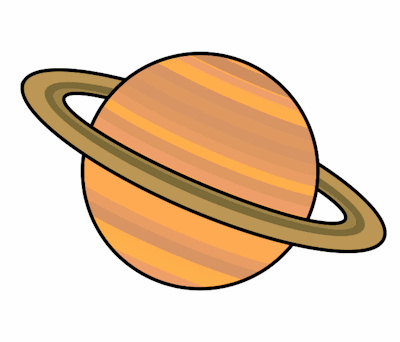 Planet Spellings Week 9  8/11/21sciencescissorsscentsceneascenddescendmusclefascinate